Academy Programme UK Grant Application FormSpring 2020  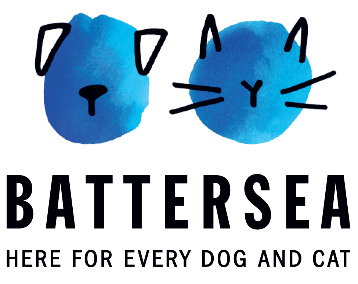 Grant Programme This Grant Programme has been designed for sector colleagues to apply for a Grant to help bring about lasting change as a result of having attended a Battersea Academy programmeWe hope to make at least 12 Awards in 2020 from a total fund of £180,000Please ensure you read the Guidelines carefully before starting your Application.Please ensure you complete all sections.  Incomplete Applications cannot be considered by the Grant CommitteePlease ensure that any enclosed documents are clearly identified with the name of your OrganisationFor further information please contact Margaret Hulme, Grants Manager, grants@Battersea.org.uk / 0203 887 8388Section One Organisation Information Please give us the name of the Primary contact for this funding application (someone we can contact if further information is needed and normally the person who will be responsible for the use of the grant activity)If the primary contact is not the CEO / Manager, please tick this box to confirm that they are happy for you to submit this application on behalf of your organisation	Yes my CEO is happy for you to consider this application Safeguarding               We have a safeguarding Policy in Place (uploaded) Safeguarding Policy UploadedWe do not have a safeguarding policy in place and would welcome Battersea’s support in helping to develop one and ensure that we understand safeguarding requirements prior to any funding being given and project work commencing  For joint applications – each rescue must have their own Policy and Procedure Section Two  Financial Information Battersea wish to have a clear understanding of the financial picture of your Organisation to help the Allocation Committee make an informed decision.  Please answer the questions below Please attach a copy of your Organisation’s most recent audited accounts.  If they are more than 6 months old please send us the most recent management accounts / Income & Expenditure. This will give us a more accurate picture of the financial position of your OrganisationBank Information – please note this must be the account details belonging to the Organisation.  We cannot pay any grant into an individual’s accountPlease tell us briefly about the aims and main activities of your Organisation.  Please include a little info on the number and types of animals you rehome each year (500 words)Section ThreeProgramme Information Please give your activity / project a name. We need to be able to use a few words as a succinct project description for the Grant Committee and for reference. This may be the name of your project or a brief project summary - e.g. Animal Intake Support projectPlease tell us about why you are applying for this grant.  Please tell us here how your application relates to the Academy Programme.  What is the situation that has prompted your application?  b. What is the overall goal you are hoping to achieve with this grant?c. Please tell us about the activities that will support you in achieving your goal - what these activities are, what they will achieve, and when they will be completed  (This is an important question.  Funded activity must take place within 3 months of a grant being awarded)d. Give us as much detail as possible about your beneficiaries (i.e. dogs, cats, people). How many beneficiaries will benefit?  (max 300 words)3. How do you know that this work is needed? Please remember to include any statistics you may have? Is this a new or existing area of work/project? Is your work unique in what you do or how do you differ from similar organisations? Do you work alongside other organisations involved in similar projects/work? (Additional supporting documentation may be sent) (max 400 words)4.What are the main challenges envisaged in implementing the project and how will you address them?Section FourBudget Information Breakdown of Project Budget – please tell us here about the elements you wish to be funded through this request.  For items costing more than £100 we will expect to see copy receipts.  Successful applicants will need to submit a short report in due course - so please ensure these are retained for audit purposes. For further information on what we mean under each heading please refer to the guidelines. Please only complete the lines for which you are requesting funding forIf the cost of your proposed initiative is more than the amount requested from Battersea – please tell us where the rest of the funding will be coming from.  If you are applying for funding from other trusts and foundations please remember to tell us when you expect to hear the outcome (*)Section Five Additional Information Please give any further information about your Organisation or your project which is relevant to this application.  You may continue a separate page if you wish. Please ensure this is clearly marked with your Organisation name. Please note that on receiving your Application we will send you an acknowledgement and provide you with a reference number which we ask you to please use in any subsequent correspondence with us.  On receipt of a completed Application it may take up to six weeks to consider your Application. We will inform you in writing of the decision madeSuccessful Applicants are required to acknowledge receipt of the grant and agree to any conditions attached to it before any payment can be released.  Subsequent payments will be conditional on receipt of a satisfactory progress report, along with a case study – outlining what has been achieved through receiving a Grant from Battersea and the benefits to dogs and/ or catsYour privacy rightsThe data you’ve provided will be used by Battersea Dogs & Cats Home to assess your Application for a Grant and to communicate with you regarding your Application. Should your Application be successful we will use your data to manage your GrantTo help us better understand our Applicants, and to tailor our communication with you, we may analyse the information you provide. We sometimes use information from public sources. We may also contact you to ask if you are willing to share your story, to help us help other cats and dogsFurther information about how we protect and use personal data is set out in our Privacy Policy at: battersea.org.uk/privacyPlease note that the deadline for Applications is 12 noon GMT on Thursday 26th March 2020.  Applications received after this deadline cannot be consideredPlease ensure that this application is signed by the appropriate personPlease tick to confirm - 	I have read all the guidelinesI have completed every question on this form 	I have included our latest income / expenditure accounts            Additional information is clearly marked with the name of our Organisation       We are happy to receive via email or print copy, future grant news and opportunities 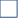 For Office use only Project Ref number Date of Assessment Name of Applicant Organisation (and legal name if different)Type of Organisation (Charity / Not for Profit etc)Charity registration number (if applicable) Are you part of a larger regional / national organisation (* if so please provide the name of the organisation)Registered Address including Post CodeWebsite if applicableMain telephone number CEO / or equivalent Please confirm which Academy programme you attended Please confirm which Academy programme you attended Name of CourseDate attended Title First NameSurname Email Best Phone numberThe best time of day to contact by phoneName of RescueSafeguarding PolicySafeguarding ProcedureLead RescuePartner Rescue (a)Partner Rescue (b)Financial year to which figures relate What is your Organisation’s annual income as shown in your most recent audited accounts What is your Organisation’s annual expenditure as shown in your most recent audited accounts What is your Organisation’s current level of reservesNo of Full time staff in your organisation No of Part time staff in your organisation No of volunteers in your organisation Name of BankBank AddressBank Account Number Sort CodeName of authorised signatoryActivity Desired Outcome Date of completion Total cost of InitiativeAmount Requested from BatterseaProject Start DateProject End Date SalaryManagement costsOther Staff costsKennel / Cattery costsEquipmentOther expensesMarketing / publicity costsTravelVenue costsVolunteer expenses Name of FunderAmount RequestedDate of outcome (*)Outcome 